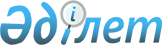 О проекте Указа Президента Республики Казахстан "О внесении изменений и дополнений в Указ Президента Республики Казахстан от 20 августа 2007 года № 383"Постановление Правительства Республики Казахстан от 18 декабря 2008 года N 1180
      Правительство Республики Казахстан 

ПОСТАНОВЛЯЕТ:




      внести на рассмотрение Президента Республики Казахстан проект Указа Президента Республики Казахстан "О внесении изменений и дополнений в Указ Президента Республики Казахстан от 20 августа 2007 года № 383".


      


Премьер-Министр




      

Республики Казахстан

                       

К. Масимов




Указ Президента Республики Казахстан





О внесении изменений и дополнений в Указ Президента






Республики Казахстан от 20 августа 2007 года № 383



      В соответствии со 
 статьей 20 
 Конституционного закона Республики Казахстан от 26 декабря 1995 года "О Президенте Республики Казахстан" 

ПОСТАНОВЛЯЮ:




      1. Внести в 
 Указ 
 Президента Республики Казахстан от 20 августа 2007 года № 383 "О Государственной программе жилищного строительства в Республике Казахстан на 2008-2010 годы" (САПП Республики Казахстан, 2007 г., № 28, ст. 321) следующие изменения и дополнения:



      в 
 Государственной программе 
 жилищного строительства в Республике Казахстан на 2008-2010 годы, утвержденной вышеназванным Указом:



      в разделе 1. "Паспорт Программы":



      в подразделе "Необходимые ресурсы и источники финансирования":



      в абзаце втором цифры "300,8", "108", "100,1" и "92,6" заменить соответственно цифрами "299,349", "106,598", "100,123" и "92,628";



      в абзацах четвертом и пятом слова "и строительство" заменить словами ", строительство и (или) приобретение у частных застройщиков";



      абзац шестой изложить в следующей редакции:



      "АО "Жилищный строительный сберегательный банк" (далее - ЖССБ) по ставке 1 % годовых - 57 млрд. тенге в 2008-2010 годы, в том числе в 2008 году - 23,56 млрд. тенге, в 2009 году - 18,28 млрд. тенге, в 2010 году - 15,16 млрд. тенге;";



      в абзаце восьмом цифры "194" заменить цифрами "192,549";



      абзац девятый и десятый изложить в следующей редакции:



      "на проектирование, строительство и (или) приобретение у частных застройщиков государственных арендных домов для граждан, состоящих в очереди в акиматах, - 42,834 млрд. тенге, в том числе в 2008 году - 8,734 млрд. тенге, в 2009 году - 21,6 млрд. тенге, в 2010 году - 12,5 млрд. тенге;



      на проектирование, развитие, обустройство и (или) приобретение у частных застройщиков инженерно-коммуникационной инфраструктуры в районах жилищной застройки - 89,905 млрд. тенге в том числе в 2008 году - 29,905 млрд. тенге, в 2009 году - 30 млрд. тенге, в 2010 году - 30 млрд. тенге;";



      в абзаце тринадцатом слова "6 млрд. 508" и "1 млрд. 123" заменить соответственно словами "6 млрд. 18" и "633";



      абзац четырнадцатый изложить в следующей редакции:



      "увеличение уставного капитала ЖССБ на 10,3 млрд. тенге в 2008-2010 годы, в том числе в 2008 году - 6,6 млрд. тенге, в 2009 году - 1,9 млрд. тенге, в 2010 году - 1,8 млрд. тенге;";



      в абзаце пятнадцатом слова "на 30 млрд. тенге" заменить словами "на 15 млрд. тенге в 2008 году";



      в подразделе "Ожидаемые результаты":



      в абзаце третьем слова ", в том числе в 2008 году - 0,6 млн. кв. метров, в 2009 году - 0,6 млн. кв. метров, в 2010 году - 0,3 млн. кв. метров" исключить;



      в абзаце четвертом цифры "479,8", "5900" заменить соответственно цифрами "730,6", "8900";



      абзац пятый изложить в следующей редакции:



      "в 2009 году в рамках Программы "Нурлы Кош" будет построено и/или приобретено 1051 жилищ;";



      в абзаце шестом:



      цифры "21" заменить цифрами "20,5";



      слова ", в том числе: в 2008 году - 5 млн. кв. метров, в 2009 году - 7 млн. кв. метров, в 2010 году - 9 млн. кв. метров" исключить;



      абзацы седьмой и восьмой исключить;



      в абзаце девятом:



      цифры "4,4" заменить цифрами "4,6";



      слова ": в 2008 году - 2 млн. кв. метров, в 2009 году - 1,1 млн. кв. метров, в 2010 году - 1,3 млн. кв. метров" исключить;



      в подразделе "5.1 Создание полноценного сбалансированного рынка жилья как со стороны предложения, так и со стороны спроса":



      в абзаце первом:



      слова "посредством строительства недорогого" заменить словами "посредством реализации им недорогого жилья";



      после слова "построенное" дополнить словами "и (или) приобретенное у частных застройщиков";



      дополнить абзацами седьмым и восьмым следующего содержания:



      "На строительство и (или) приобретение у частных застройщиков жилья из республиканского бюджета будут выделяться кредиты из расчета стоимости строительства 56515 тенге за 1 квадратный метр общей площади жилища с учетом поправочного коэффициента на сейсмичность.



      Затраты на строительство и (или) приобретение у частных застройщиков жилья, превышающие стоимость его реализации гражданам, могут быть произведены за счет местного бюджета.";



      в абзаце восьмом:



      слова "Средняя площадь жилья, построенного" заменить словами "Общая площадь жилища, построенного и (или) приобретенного у частных застройщиков";



      слово "(квартиры)" исключить;



      цифры "80" заменить цифрами "120";



      абзац двенадцатый изложить в следующей редакции:



      "Реализация жилья, построенного и (или) приобретенного у частных застройщиков за счет средств, выделяемых из республиканского бюджета на возвратной основе МИО областей, городов Астаны и Алматы будет производиться в соответствии с правилами реализации местными исполнительными органами жилья, построенного в рамках 

Государственной

 программы жилищного строительства в Республике Казахстан на 2008-2010 годы, утверждаемыми Правительством Республики Казахстан.";



      дополнить абзацами тринадцатым, четырнадцатым, пятнадцатым, шестнадцатым и семнадцатым следующего содержания:



      "Для обеспечения прозрачности процедур и контроля за выделением земельных участков, выбором подрядных организаций, ходом строительства и (или) приобретения жилья у частных застройщиков и распределением жилья МИО создадут комиссии под руководством акимов областей (городов, районов) с участием представителей общественных организаций, средств массовой информации.



      Жилье, построенное и (или) приобретенное у частных застройщиков за счет средств, выделяемых из республиканского бюджета на возвратной основе МИО областей, городов Астаны и Алматы в первую очередь будут реализовываться приоритетным категориям граждан, в соответствии с 
 Законом 
 Республики Казахстан "О жилищных строительных сбережениях в Республике Казахстан".



      Жилье, невостребованное приоритетными категориями граждан, будет реализовываться всем гражданам Республики Казахстан и юридическим лицам для обеспечения жильем своих работников по рыночной стоимости посредством проведения аукционов в установленном законодательством порядке. При этом льготное кредитование через систему жилищных строительных сбережений, предусмотренное Программой в данном случае применяться не будет.



      Жилье, построенное и нереализованное, в рамках Государственной программы развития жилищного строительства в Республике Казахстан на 2005-2007 годы, за исключением жилья, по которому по состоянию на 1 декабря 2008 года не подписаны договоры купли-продажи, но было принято решение уполномоченного органа о реализации жилья на основании решения комиссии либо не подписаны договоры займа, будет реализовываться в соответствии с условиями настоящей Программы.



      При этом приобретение жилья, по которому по состоянию на 1 декабря 2008 года не подписаны договоры купли-продажи, но было принято решение уполномоченного органа о реализации жилья на основании решения Комиссии либо не подписаны, договоры займа, может осуществляться через систему жилищных строительных сбережений за счет средств бюджетного кредита в соответствии с подразделом 5.5 Госпрограммы.";



      в главе 5.2.1. "Развитие арендного сектора жилья":



      в абзаце четвертом:



      после слов "ежегодное строительство" дополнить словами "и (или) приобретение у частных застройщиков";



      слова "не менее 120 квартир в государственных арендных домах за счет средств республиканского бюджета и создание условий для строительства частных арендных (коммерческих) домов" заменить словами "государственных арендных домов за счет средств республиканского бюджета";



      абзац пятый исключить;



      абзац десятый исключить;



      абзац двенадцатый изложить в следующей редакции:



      "На строительство и (или) приобретение у частных застройщиков арендных домов из республиканского бюджета будут выделяться средства из расчета стоимости строительства 56515 тенге за 1 квадратный метр общей площади жилища с учетом поправочного коэффициента на сейсмичность.



      Затраты на строительство и (или) приобретение у частных застройщиков 1 квадратного метра государственного арендного дома, превышающие 56515 тенге с учетом поправочного коэффициента на сейсмичность, могут быть произведены за счет местного бюджета.";



      в главе 5.2.2. "Создание дополнительных стимулов для широкомасштабного строительства жилья":



      абзацы шестой, седьмой, восьмой и девятый изложить в следующей редакции:



      "Для стимулирования государственно-частного партнерства в сфере жилищного строительства предусматривается использование СПК.



      В этих целях из республиканского бюджета предусматривается выделение 15 млрд. тенге для увеличения уставного фонда СПК.



      За счет этих средств СПК:



      1. Принимают участие в реализации пилотных проектов по компактному расселению участников Программы "Нурлы кош" в микрорайоне "Асар" города Шымкента, в городе Курчатов и селе Красный Яр города Кокшетау посредством строительства и приобретения жилья для участников Программы, а также строительства и реконструкции инженерно-коммуникационной инфраструктуры в районах их расселения. Расходы на эти цели составят 6356,6 млн. тенге.



      2. Производят строительство инженерно-коммуникационной инфраструктуры к переданным им акиматами земельным участкам и реализуют их на аукционах по рыночной стоимости. При этом, определенную договором с МИО часть земельных участков СПК передает безвозмездно в пользование гражданам, состоящим на очереди в акиматах на получение земли для индивидуального строительства.



      Акиматы выделяют СПК земельные участки в оплату уставного капитала (собственность) по цене, исчисляемой по кадастровой (оценочной) стоимости земельного участка, единым массивом за вычетом земельных участков, предназначенных для подведения инженерно-коммуникационной инфраструктуры.



      Сданная в эксплуатацию инженерно-коммуникационная инфраструктура передается СПК в коммунальную собственность МИО. Расходы на эти цели составят 8643,4 млн. тенге.";



      в абзаце третьем третье предложение подраздела 5.3. "Стимулирование развития индивидуального жилищного строительства" исключить;



      в пункте 1 подраздела 5.4. "Развитие инженерно-коммуникационной инфраструктуры районов жилищной застройки" слова "и развитие" заменить словами ", развитие и (или) приобретение у частных застройщиков";



      в разделе 6. "Необходимые ресурсы и источники финансирования":



      в абзаце втором цифры "300,8", "108", "100,1" и "92,6" заменить соответственно цифрами "299,349", "106,598", "100,123" и "92,628";



      в абзацах четвертом и пятом слова "и строительство" заменить словами ", строительство и (или) приобретение у частных застройщиков";



      абзац шестой изложить в следующей редакции:



      "ЖССБ по ставке 1 % годовых - 57 млрд. тенге в 2008-2010 годы, в том числе в 2008 году - 23,56 млрд. тенге, в 2009 году - 18,28 млрд. тенге, в 2010 году - 15,16 млрд. тенге;";



      в абзаце восьмом цифры "194" заменить цифрами "192,549";



      абзац девятый и десятый изложить в следующей редакции:



      "на проектирование, строительство и (или) приобретение у частных застройщиков государственных арендных домов для граждан, состоящих в очереди в акиматах, - 42,834 млрд. тенге, в том числе в 2008 году - 8,734 млрд. тенге, в 2009 году - 21,6 млрд. тенге, в 2010 году - 12,5 млрд. тенге;



      на проектирование, развитие, обустройство и (или) приобретение у частных застройщиков инженерно-коммуникационной инфраструктуры в районах жилищной застройки - 89,905 млрд. тенге, в том числе в 2008 году - 29,905 млрд. тенге, в 2009 году - 30 млрд. тенге, в 2010 году - 30 млрд. тенге;";



      в абзаце тринадцатом слова "6 млрд. 508" и "1 млрд. 123" заменить соответственно словами "6 млрд. 18" и "633";



      абзац четырнадцатый изложить в следующей редакции:



      "увеличение уставного капитала ЖССБ на 10,3 млрд. тенге в 2008-2010 годы, в том числе в 2008 году - 6,6 млрд. тенге, в 2009 году - 1,9 млрд. тенге, в 2010 году - 1,8 млрд. тенге;";



      в абзаце пятнадцатом слова "на 30 млрд. тенге" заменить словами "на 15 млрд. тенге в 2008 году";



      в разделе "7. Ожидаемый результат от реализации Программы":



      в абзаце третьем слова ", в том числе в 2008 году - 0,6 млн. кв. метров, в 2009 году - 0,6 млн. кв. метров, в 2010 году - 0,3 млн. кв. метров" исключить;



      в абзаце четвертом цифры "479,8", "5900" заменить соответственно цифрами "730,6", "8900";



      абзац пятый изложить в следующей редакции:



      "в 2009 году в рамках Программы "Нурлы Кош" будет построено и/или приобретено 1051 жилищ;";



      в абзаце шестом:



      цифры "21" заменить цифрами "20,5";



      слова ", в том числе: в 2008 году - 5 млн. кв. метров, в 2009 году - 7 млн. кв. метров, в 2010 году - 9 млн. кв. метров" исключить;



      абзацы седьмой и восьмой исключить;



      в абзаце девятом:



      цифры "4,4" заменить на цифрами "4,6";



      слова ": в 2008 году - 2 млн. кв. метров, в 2009 году - 1,1 млн. кв. метров, в 2010 году - 1,3 млн. кв. метров" исключить.



      2. Настоящий Указ вводится в действие со дня подписания.



      



Президент




      Республики Казахстан                       Н. Назарбаев


					© 2012. РГП на ПХВ «Институт законодательства и правовой информации Республики Казахстан» Министерства юстиции Республики Казахстан
				